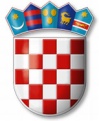 REPUBLIKA HRVATSKAVARAŽDINSKA ŽUPANIJAGOSPODARSKA ŠKOLA VARAŽDINNa temelju članka 57. stavka 2. Statuta Gospodarske škole Varaždin, sazivam sjednicu Školskog odbora koja će se održati elektronskim putem zbog nemogućnosti fizičkog prisustva većine članova Školskog odbora dana 3.3.2023. godine u vremenu od 8,00 do 12,00 sati u kojem roku molim članove Školskog odbora da dostave svoje očitovanje na e-mail škole: gospodarska@ss-gospodarska-vz.skole.hrP O Z I V NA DRUGU SJEDNICU ŠKOLSKOG ODBORADNEVNI RED:Usvajanje zapisnika s prošle sjednice Školskog odboraDavanje suglasnosti ravnateljici za reviziju i otpis knjižnične građe u školskoj knjižniciDavanje suglasnosti ravnateljici za zasnivanje radnog odnosa po objavljenim natječajima Davanje suglasnosti ravnateljici za pokretanje jednostavne nabave električne energijeMolim Vas da se očitujete u gore navedenom vremenu jeste li suglasni s navedenim točkama Dnevnog reda.Predsjednik Školskog odbora:   Tomislav Purgarić, prof.